DZF 30/4 BКомплект поставки: 1 штукАссортимент: C
Номер артикула: 0085.0102Изготовитель: MAICO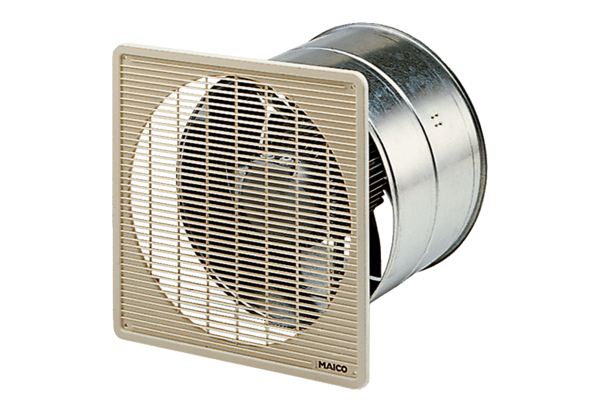 